Формат представления уведомления о наличии на земельном участке жилищного фонда и (или) объектов инженерной инфраструктуры жилищно-коммунального комплекса, о площади части земельного участка, приходящейся на объект недвижимого имущества, не относящийся к жилищному фонду и (или) к объектам инженерной инфраструктуры жилищно-коммунального комплекса, в электронной формеI. ОБЩИЕ СВЕДЕНИЯ1. Настоящий формат описывает требования к XML-файлам (далее – файл обмена) представления уведомления о наличии на земельном участке жилищного фонда и (или) объектов инженерной инфраструктуры жилищно-коммунального комплекса, о площади части земельного участка, приходящейся на объект недвижимого имущества, не относящийся к жилищному фонду и (или) к объектам инженерной инфраструктуры жилищно-коммунального комплекса, в электронной форме. 2. Номер версии настоящего формата 5.01, часть 311.II. ОПИСАНИЕ ФАЙЛА ОБМЕНА3. Имя файла обмена должно иметь следующий вид:R_Т_A_K_О_GGGGMMDD_N, где:R_Т – префикс, принимающий значение IU_NALZHILFOND;A_K – идентификатор получателя информации, где: A – идентификатор получателя, которому направляется файл обмена, K – идентификатор конечного получателя, для которого предназначена информация из данного файла обмена. Передача файла от отправителя к конечному получателю (К) может осуществляться в несколько этапов через другие налоговые органы, осуществляющие передачу файла на промежуточных этапах, которые обозначаются идентификатором А. В случае передачи файла от отправителя к конечному получателю при отсутствии налоговых органов, осуществляющих передачу на промежуточных этапах, значения идентификаторов А и К совпадают. Каждый из идентификаторов (A и K) имеет вид для налоговых органов – четырехразрядный код налогового органа;О – идентификатор отправителя информации, имеет вид:для организаций – девятнадцатиразрядный код (идентификационный номер налогоплательщика (далее – ИНН) и код причины постановки на учет (далее – КПП) организации (обособленного подразделения);для физических лиц – двенадцатиразрядный код (ИНН физического лица, при наличии. При отсутствии ИНН – последовательность из двенадцати нулей).GGGG – год формирования передаваемого файла, MM – месяц, DD – день;N – идентификационный номер файла (длина – от 1 до 36 знаков. Идентификационный номер файла должен обеспечивать уникальность файла).Расширение имени файла – xml. Расширение имени файла может указываться как строчными, так и прописными буквами.Параметры первой строки файла обменаПервая строка XML-файла должна иметь следующий вид:<?xml version ="1.0"  encoding ="windows-1251"?>Имя файла, содержащего XML-схему файла обмена, должно иметь следующий вид:IU_NALZHILFOND_1_311_01_05_01_xx , где хх – номер версии схемы.Расширение имени файла – xsd.XML-схема файла обмена приводится отдельным файлом и размещается на официальном сайте Федеральной налоговой службы в информационно-телекоммуникационной сети «Интернет».4. Логическая модель файла обмена представлена в виде диаграммы структуры файла обмена на рисунке 1 настоящего формата. Элементами логической модели файла обмена являются элементы и атрибуты XML-файла. Перечень структурных элементов логической модели файла обмена и сведения о них приведены в таблицах 4.1 – 4.12 настоящего формата.Для каждого структурного элемента логической модели файла обмена приводятся следующие сведения:наименование элемента. Приводится полное наименование элемента. В строке таблицы могут быть описаны несколько элементов, наименования которых разделены символом «|». Такая форма записи применяется при наличии в файле обмена только одного элемента из описанных в этой строке;сокращенное наименование (код) элемента. Приводится сокращенное наименование элемента. Синтаксис сокращенного наименования должен удовлетворять спецификации XML;признак типа элемента. Может принимать следующие значения: «С» – сложный элемент логической модели (содержит вложенные элементы), «П» – простой элемент логической модели, реализованный в виде элемента XML-файла, «А» – простой элемент логической модели, реализованный в виде атрибута элемента XML-файла. Простой элемент логической модели не содержит вложенные элементы;формат элемента. Формат элемента представляется следующими условными обозначениями: Т – символьная строка; N – числовое значение (целое или дробное).Формат символьной строки указывается в виде Т(n-k) или T(=k), где: n – минимальное количество знаков, k – максимальное количество знаков, символ «-» – разделитель, символ «=» означает фиксированное количество знаков в строке. В случае, если минимальное количество знаков равно 0, формат имеет вид Т(0-k). В случае, если максимальное количество знаков не ограничено, формат имеет вид Т(n-).Формат числового значения указывается в виде N(m.k), где: m – максимальное количество знаков в числе, включая знак (для отрицательного числа), целую и дробную часть числа без разделяющей десятичной точки, k – максимальное число знаков дробной части числа. Если число знаков дробной части числа равно 0 (то есть число целое), то формат числового значения имеет вид N(m).Для простых элементов, являющихся базовыми в XML, например, элемент с типом «date», поле «Формат элемента» не заполняется. Для таких элементов в поле «Дополнительная информация» указывается тип базового элемента;признак обязательности элемента определяет обязательность наличия элемента (совокупности наименования элемента и его значения) в файле обмена. Признак обязательности элемента может принимать следующие значения: «О» – наличие элемента в файле обмена обязательно; «Н» – наличие элемента в файле обмена необязательно, то есть элемент может отсутствовать. Если элемент принимает ограниченный перечень значений (по классификатору, справочнику, кодовому словарю), то признак обязательности элемента дополняется символом «К». В случае, если количество реализаций элемента может быть более одной, то признак обязательности элемента дополняется символом «М».К вышеперечисленным признакам обязательности элемента может добавляться значение «У» в случае описания в XML-схеме условий, предъявляемых к элементу в файле обмена, описанных в графе «Дополнительная информация»;дополнительная информация содержит, при необходимости, требования к элементу файла обмена, не указанные ранее. Для сложных элементов указывается ссылка на таблицу, в которой описывается состав данного элемента. Для элементов, принимающих ограниченный перечень значений из классификатора (справочника, кодового словаря), указывается соответствующее наименование классификатора (справочника, кодового словаря) или приводится перечень возможных значений. Для классификатора (справочника, кодового словаря) может указываться ссылка на его местонахождение. Для элементов, использующих пользовательский тип данных, указывается наименование типового элемента.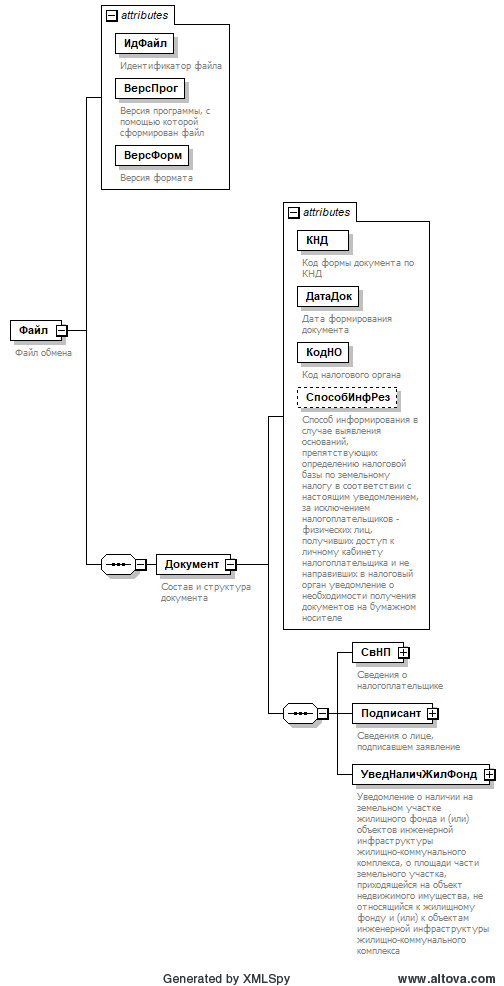 Рисунок 1. Диаграмма структуры файла обмена Приложение № 3к приказу ФНС Россииот « 16 » августа 2023 г. № ЕД-7-21/546@Таблица 4.1Файл обмена (Файл)Файл обмена (Файл)Файл обмена (Файл)Файл обмена (Файл)Файл обмена (Файл)Файл обмена (Файл)Наименование элементаСокращенное наименование (код) элементаПризнак типа элементаФормат элементаПризнак обязательности элементаДополнительная информацияИдентификатор файлаИдФайлAT(1-255)ОУСодержит (повторяет) имя сформированного файла (без расширения)Версия программы, с помощью которой сформирован файлВерсПрогAT(1-40)ОВерсия форматаВерсФормAT(1-5)ОПринимает значение: 5.01  Состав и структура документаДокументСОСостав элемента представлен в таблице 4.2 Таблица 4.2Состав и структура документа (Документ)Состав и структура документа (Документ)Состав и структура документа (Документ)Состав и структура документа (Документ)Состав и структура документа (Документ)Состав и структура документа (Документ)Наименование элементаСокращенное наименование (код) элементаПризнак типа элементаФормат элементаПризнак обязательности элементаДополнительная информацияКод формы документа по КНДКНДAT(=7)ОКТиповой элемент <КНДТип>. Принимает значение: 1150137  Дата формирования документаДатаДокAT(=10)ОТиповой элемент <ДатаТип>. 
Дата в формате ДД.ММ.ГГГГКод налогового органаКодНОAT(=4)ОКТиповой элемент <СОНОТип>  Способ информирования в случае выявления оснований, препятствующих определению налоговой базы по земельному налогу в соответствии с настоящим уведомлением, за исключением налогоплательщиков – физических лиц, получивших доступ к личному кабинету налогоплательщика и не направивших в налоговый орган уведомление о необходимости получения документов на бумажном носителеСпособИнфРезAT(=1)НКПринимает значение: 1 – лично в налоговом органе, через который подано настоящее уведомление | 2 – по почте по имеющемуся у налогового органа адресу налогоплательщика | 3 – по телекоммуникационным каналам связи через оператора электронного документооборота | 4 – в многофункциональном центре предоставления государственных и муниципальных услуг (далее – МФЦ), через который подано настоящее уведомление, для чего выражаю согласие на передачу мне документов, составляющих налоговую тайну, на бумажном носителе через МФЦ (для налогоплательщиков – физических лиц)  Сведения о налогоплательщикеСвНПСОСостав элемента представлен в таблице 4.3 Сведения о лице, подписавшем заявлениеПодписантСОСостав элемента представлен в таблице 4.7Уведомление о наличии на земельном участке жилищного фонда и (или) объектов инженерной инфраструктуры жилищно-коммунального комплекса, о площади части земельного участка, приходящейся на объект недвижимого имущества, не относящийся к жилищному фонду и (или) к объектам инженерной инфраструктуры жилищно-коммунального комплексаУведНаличЖилФондСОСостав элемента представлен в таблице 4.9 Таблица 4.3Сведения о налогоплательщике (СвНП)Сведения о налогоплательщике (СвНП)Сведения о налогоплательщике (СвНП)Сведения о налогоплательщике (СвНП)Сведения о налогоплательщике (СвНП)Сведения о налогоплательщике (СвНП)Наименование элементаСокращенное наименование (код) элементаПризнак типа элементаФормат элементаПризнак обязательности элементаДополнительная информацияНомер контактного телефонаТлфAT(1-20)ННалогоплательщик – организация |Налогоплательщик – физическое лицоНПЮЛНПФЛССООСостав элемента представлен в таблице 4.4Состав элемента представлен в таблице 4.5Таблица 4.4Налогоплательщик – организация (НПЮЛ)Налогоплательщик – организация (НПЮЛ)Налогоплательщик – организация (НПЮЛ)Налогоплательщик – организация (НПЮЛ)Налогоплательщик – организация (НПЮЛ)Налогоплательщик – организация (НПЮЛ)Наименование элементаСокращенное наименование (код) элементаПризнак типа элементаФормат элементаПризнак обязательности элементаДополнительная информацияНаименование организацииНаимОргAT(1-1000)ОИНН организацииИННЮЛAT(=10)ОТиповой элемент <ИННЮЛТип>  КППКППAT(=9)ОТиповой элемент <КППТип>  Таблица 4.5Налогоплательщик – физическое лицо (НПФЛ)Налогоплательщик – физическое лицо (НПФЛ)Налогоплательщик – физическое лицо (НПФЛ)Налогоплательщик – физическое лицо (НПФЛ)Налогоплательщик – физическое лицо (НПФЛ)Налогоплательщик – физическое лицо (НПФЛ)Наименование элементаСокращенное наименование (код) элементаПризнак типа элементаФормат элементаПризнак обязательности элементаДополнительная информацияФамилия, имя, отчество (при наличии)ФИОФЛСОТиповой элемент <ФИОТип>.Состав элемента представлен в таблице 4.12 ИНН физического лица |Персональные данные налогоплательщика – физического лица (в соответствии с документом, удостоверяющим личность)ИННФЛПерсДанФЛПСT(=12)ООТиповой элемент <ИННФЛТип>. Состав элемента представлен в таблице 4.6  Таблица 4.6Персональные данные налогоплательщика – физического лица (в соответствии с документом, удостоверяющим личность) (ПерсДанФЛ)Персональные данные налогоплательщика – физического лица (в соответствии с документом, удостоверяющим личность) (ПерсДанФЛ)Персональные данные налогоплательщика – физического лица (в соответствии с документом, удостоверяющим личность) (ПерсДанФЛ)Персональные данные налогоплательщика – физического лица (в соответствии с документом, удостоверяющим личность) (ПерсДанФЛ)Персональные данные налогоплательщика – физического лица (в соответствии с документом, удостоверяющим личность) (ПерсДанФЛ)Персональные данные налогоплательщика – физического лица (в соответствии с документом, удостоверяющим личность) (ПерсДанФЛ)Наименование элементаСокращенное наименование (код) элементаПризнак типа элементаФормат элементаПризнак обязательности элементаДополнительная информацияДата рожденияДатаРождAT(=10)ОТиповой элемент <ДатаТип>. 
Дата в формате ДД.ММ.ГГГГМесто рожденияМестоРождAT(1-128)ОСведения о документе, удостоверяющем личность УдЛичнСОТиповой элемент <УдЛичнФЛТип>.Состав элемента представлен в таблице 4.11 Таблица 4.7Сведения о лице, подписавшем заявление (Подписант)Сведения о лице, подписавшем заявление (Подписант)Сведения о лице, подписавшем заявление (Подписант)Сведения о лице, подписавшем заявление (Подписант)Сведения о лице, подписавшем заявление (Подписант)Сведения о лице, подписавшем заявление (Подписант)Наименование элементаСокращенное наименование (код) элементаПризнак типа элементаФормат элементаПризнак обязательности элементаДополнительная информацияПризнак лица, подписавшего документПрПодпAT(=1)ОКПринимает значение: 1 – налогоплательщик | 2 – представитель налогоплательщика Фамилия, имя, отчество (при наличии)ФИОСНУТиповой элемент <ФИОТип>.Состав элемента представлен в таблице 4.12.Элемент обязателен при выполнении одного из условий: - <ПрПодп>=2 | - <ПрПодп>=1 и наличие <НПЮЛ>  Сведения о представителе налогоплательщикаСвПредСНУСостав элемента представлен в таблице 4.8.Элемент обязателен при <ПрПодп>=2   Таблица 4.8Сведения о представителе налогоплательщика (СвПред)Сведения о представителе налогоплательщика (СвПред)Сведения о представителе налогоплательщика (СвПред)Сведения о представителе налогоплательщика (СвПред)Сведения о представителе налогоплательщика (СвПред)Сведения о представителе налогоплательщика (СвПред)Наименование элементаСокращенное наименование (код) элементаПризнак типа элементаФормат элементаПризнак обязательности элементаДополнительная информацияНаименование и реквизиты документа, подтверждающего полномочия представителя налогоплательщикаНаимДокAT(1-120)ОТаблица 4.9Уведомление о наличии на земельном участке жилищного фонда и (или) объектов инженерной инфраструктуры жилищно-коммунального комплекса, о площади части земельного участка, приходящейся на объект недвижимого имущества, не относящийся к жилищному фонду и (или) к объектам инженерной инфраструктуры жилищно-коммунального комплекса (УведНаличЖилФонд)Уведомление о наличии на земельном участке жилищного фонда и (или) объектов инженерной инфраструктуры жилищно-коммунального комплекса, о площади части земельного участка, приходящейся на объект недвижимого имущества, не относящийся к жилищному фонду и (или) к объектам инженерной инфраструктуры жилищно-коммунального комплекса (УведНаличЖилФонд)Уведомление о наличии на земельном участке жилищного фонда и (или) объектов инженерной инфраструктуры жилищно-коммунального комплекса, о площади части земельного участка, приходящейся на объект недвижимого имущества, не относящийся к жилищному фонду и (или) к объектам инженерной инфраструктуры жилищно-коммунального комплекса (УведНаличЖилФонд)Уведомление о наличии на земельном участке жилищного фонда и (или) объектов инженерной инфраструктуры жилищно-коммунального комплекса, о площади части земельного участка, приходящейся на объект недвижимого имущества, не относящийся к жилищному фонду и (или) к объектам инженерной инфраструктуры жилищно-коммунального комплекса (УведНаличЖилФонд)Уведомление о наличии на земельном участке жилищного фонда и (или) объектов инженерной инфраструктуры жилищно-коммунального комплекса, о площади части земельного участка, приходящейся на объект недвижимого имущества, не относящийся к жилищному фонду и (или) к объектам инженерной инфраструктуры жилищно-коммунального комплекса (УведНаличЖилФонд)Уведомление о наличии на земельном участке жилищного фонда и (или) объектов инженерной инфраструктуры жилищно-коммунального комплекса, о площади части земельного участка, приходящейся на объект недвижимого имущества, не относящийся к жилищному фонду и (или) к объектам инженерной инфраструктуры жилищно-коммунального комплекса (УведНаличЖилФонд)Наименование элементаСокращенное наименование (код) элементаПризнак типа элементаФормат элементаПризнак обязательности элементаДополнительная информацияСведения о земельном участке, в отношении которого представляется настоящее уведомлениеСведЗУСОМСостав элемента представлен в таблице 4.10 Таблица 4.10Сведения о земельном участке, в отношении которого представляется настоящее уведомление (СведЗУ)Сведения о земельном участке, в отношении которого представляется настоящее уведомление (СведЗУ)Сведения о земельном участке, в отношении которого представляется настоящее уведомление (СведЗУ)Сведения о земельном участке, в отношении которого представляется настоящее уведомление (СведЗУ)Сведения о земельном участке, в отношении которого представляется настоящее уведомление (СведЗУ)Сведения о земельном участке, в отношении которого представляется настоящее уведомление (СведЗУ)Наименование элементаСокращенное наименование (код) элементаПризнак типа элементаФормат элементаПризнак обязательности элементаДополнительная информацияКадастровый номер земельного участка НомКадастрЗУAT(1-100)ОКадастровый, инвентарный или иной номер находящегося на земельном участке объекта жилищного фондаНомКадастрЖилФондAT(1-100) НКадастровый, инвентарный или иной номер находящегося на земельном участке объекта инженерной инфраструктуры жилищно-коммунального комплексаНомКадастрИнжИнфрAT(1-100) НКадастровый, инвентарный или иной номер находящегося на земельном участке объекта недвижимого имущества, не относящегося к жилищному фонду и (или) к объектам инженерной инфраструктуры жилищно-коммунального комплексаНомКадастрНеОтносAT(1-100) НПлощадь части земельного участка, приходящейся на объект недвижимого имущества, не относящийся к жилищному фонду и (или) к объектам инженерной инфраструктуры жилищно-коммунального комплекса (в квадратных метрах)ПлощНеОтносAN(23.1) НТаблица 4.11Сведения о документе, удостоверяющем личность (УдЛичнФЛТип)Сведения о документе, удостоверяющем личность (УдЛичнФЛТип)Сведения о документе, удостоверяющем личность (УдЛичнФЛТип)Сведения о документе, удостоверяющем личность (УдЛичнФЛТип)Сведения о документе, удостоверяющем личность (УдЛичнФЛТип)Сведения о документе, удостоверяющем личность (УдЛичнФЛТип)Наименование элементаСокращенное наименование (код) элементаПризнак типа элементаФормат элементаПризнак обязательности элементаДополнительная информацияКод вида документаКодВидДокAT(=2)ОКПринимает значение: 21 – паспорт гражданина Российской Федерации | 01 – паспорт гражданина СССР |03 – свидетельство о рождении |05 – справка об освобождении из места лишения свободы |07 – военный билет |08 – временное удостоверение, выданное взамен военного билета |10 – паспорт иностранного гражданина |11 – свидетельство о рассмотрении ходатайства о признании лица беженцем на территории Российской Федерации по существу |12 – вид на жительство в Российской Федерации |13 – удостоверение беженца |14 – временное удостоверение личности гражданина Российской Федерации |15 – разрешение на временное проживание в Российской Федерации |19 – свидетельство о предоставлении временного убежища на территории Российской Федерации |23 – свидетельство о рождении, выданное уполномоченным органом иностранного государства |24 – удостоверение личности военнослужащего Российской Федерации |27 – военный билет офицера запаса |61 – свидетельство о регистрации по месту жительства |62 – вид на жительство иностранного гражданина  Серия и номер СерНомДокAT(1-25)ОДата выдачи ДатаДокAT(=10)ОТиповой элемент <ДатаТип>. 
Дата в формате ДД.ММ.ГГГГКем выданВыдДокAT(1-255)ОТаблица 4.12Фамилия, имя, отчество (ФИОТип)Фамилия, имя, отчество (ФИОТип)Фамилия, имя, отчество (ФИОТип)Фамилия, имя, отчество (ФИОТип)Фамилия, имя, отчество (ФИОТип)Фамилия, имя, отчество (ФИОТип)Наименование элементаСокращенное наименование (код) элементаПризнак типа элементаФормат элементаПризнак обязательности элементаДополнительная информацияФамилияФамилияAT(1-60)ОИмяИмяAT(1-60)ООтчествоОтчествоAT(1-60)Н